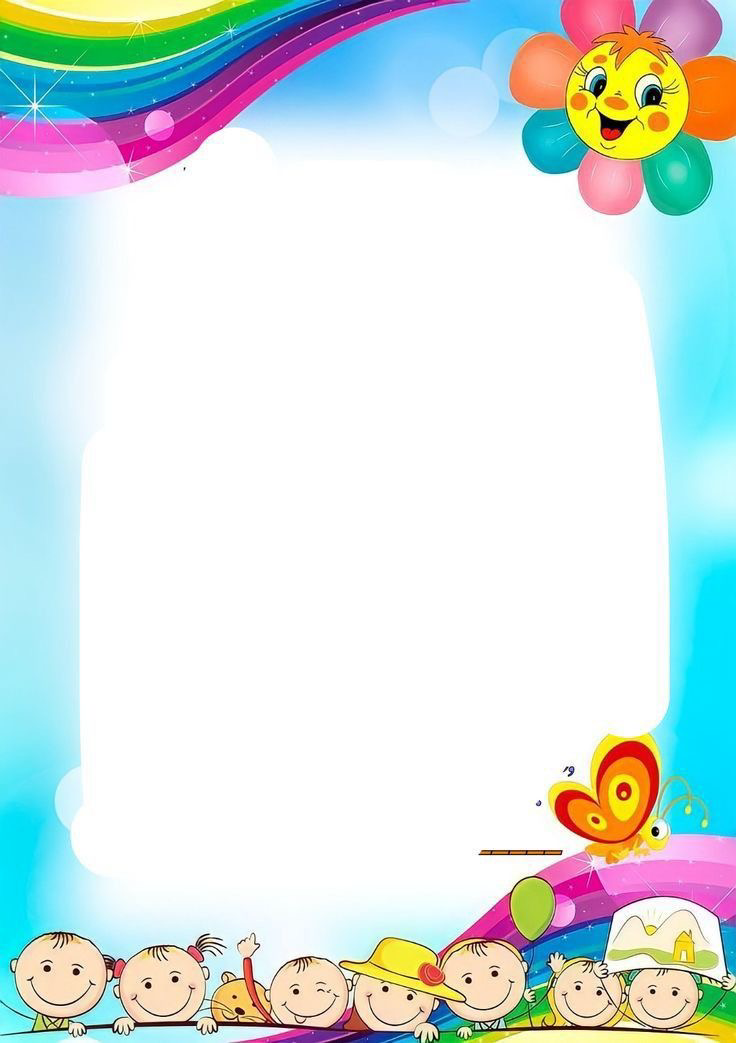 DEN OTEVŘENÝCH DVEŘÍVážení rodiče, srdečně Vás zveme s dětmi na návštěvu naší mateřské školy v Loučné22. 04. 2024 v 16:00.Přijďte se k nám podívat,      popovídat si a seznámit se                      s prostředím školky.